公安沈河分局窗口单位中层以上干部个人信息公开表姓  名照  片职  务负责单位工作分工办公电话周志国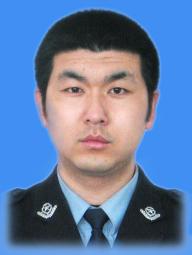 行政审批科负责人沈阳市沈河区政务公开大厅（公安窗口）负责组织协调全局行政审批工作及分局驻区办事大厅行政管理工作84123929郭俊浩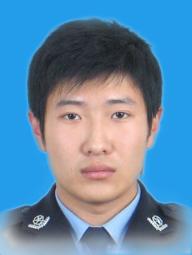 所长沈阳市公安局沈河分局皇城派出所负责派出所全面工作24842708刘哲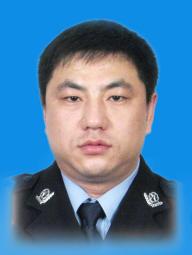 所长沈阳市公安局沈河分局万莲派出所负责派出所全面工作24802925金朝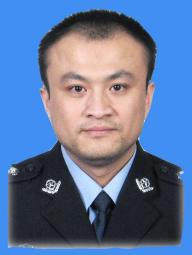 所长沈阳市公安局沈河分局东陵派出所负责派出所全面工作88420189关浩元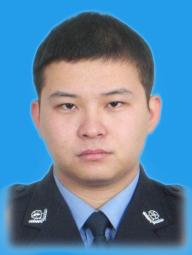 所长沈阳市公安局沈河分局凌云派出所负责派出所全面工作24823119杜宁苏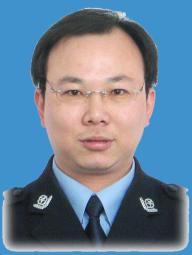 所长沈阳市公安局沈河分局丰乐派出所负责派出所全面工作24200110高明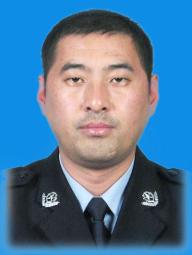 所长沈阳市公安局沈河分局泉园派出所负责派出所全面工作24229076苏辰生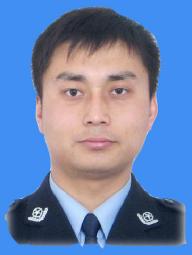 所长沈阳市公安局沈河分局五里河派出所负责派出所全面工作23893754赵旭东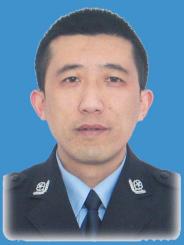 所长沈阳市公安局沈河分局滨河派出所负责派出所全面工作24813076邹宇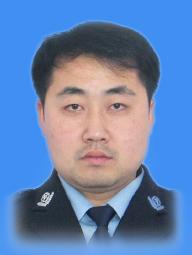 所长沈阳市公安局沈河分局风雨坛派出所负责派出所全面工作22937105依秋成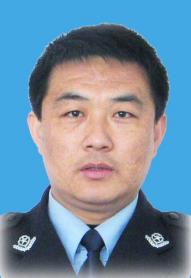 所长沈阳市公安局沈河分局山东庙派出所负责派出所全面工作22821726王浩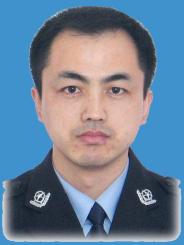 所长沈阳市公安局沈河分局斗姆宫派出所负责派出所全面工作22944152张程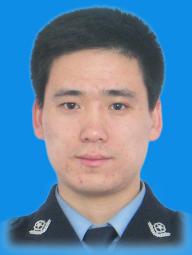 所长沈阳市公安局沈河分局朱剪炉派出所负责派出所全面工作22722496赵敏睿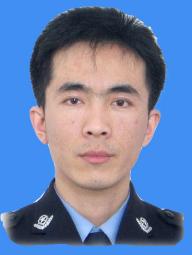 所长沈阳市公安局沈河分局惠工派出所负责派出所全面工作88522779陈军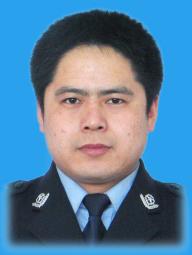 所长沈阳市公安局沈河分局大南派出所负责派出所全面工作24812008郭宇峰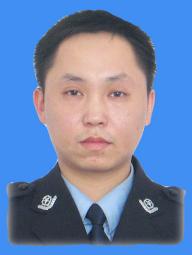 所长沈阳市公安局沈河分局南塔派出所负责派出所全面工作23898006崔涛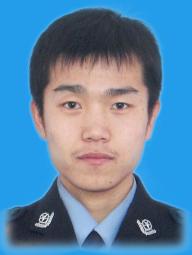 教导员沈阳市公安局沈河分局皇城派出所协助所长工作，分管政工、纪检等工作24842708李刚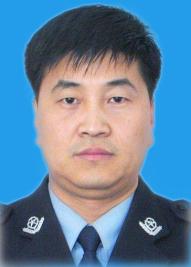 教导员沈阳市公安局沈河分局万莲派出所协助所长工作，分管政工、纪检等工作24802925刘冀光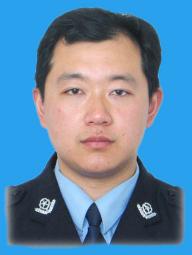 教导员沈阳市公安局沈河分局东陵派出所协助所长工作，分管政工、纪检等工作88420189阴贵林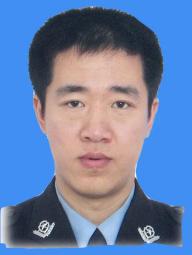 教导员沈阳市公安局沈河分局凌云派出所协助所长工作，分管政工、纪检等工作24823119李旭东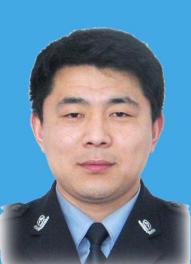 教导员沈阳市公安局沈河分局丰乐派出所协助所长工作，分管政工、纪检等工作24200110史佳明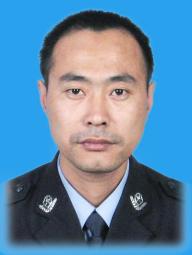 教导员沈阳市公安局沈河分局泉园派出所协助所长工作，分管政工、纪检等工作24229076曲晋宁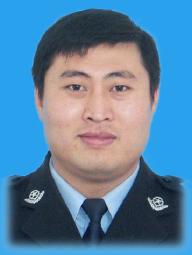 教导员沈阳市公安局沈河分局五里河派出所协助所长工作，分管政工、纪检等工作23893754何立辉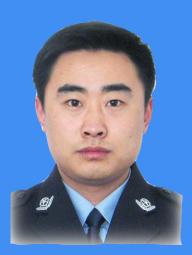 教导员沈阳市公安局沈河分局滨河派出所协助所长工作，分管政工、纪检等工作24813076韩鹏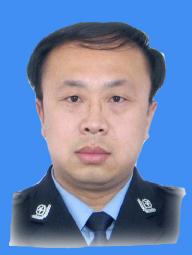 教导员沈阳市公安局沈河分局风雨坛派出所协助所长工作，分管政工、纪检等工作22937105郭铁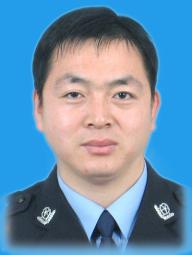 教导员沈阳市公安局沈河分局山东庙派出所协助所长工作，分管政工、纪检等工作22821726陈佳宁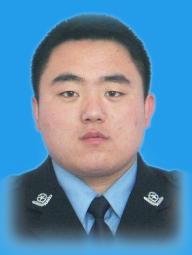 教导员沈阳市公安局沈河分局斗姆宫派出所协助所长工作，分管政工、纪检等工作22944152李华武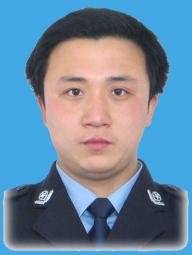 教导员沈阳市公安局沈河分局朱剪炉派出所协助所长工作，分管政工、纪检等工作22722496梁井伟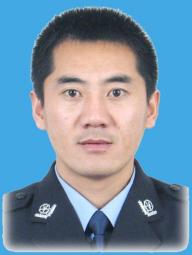 教导员沈阳市公安局沈河分局惠工派出所协助所长工作，分管政工、纪检等工作88522779曹杰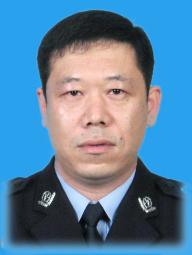 教导员沈阳市公安局沈河分局大南派出所协助所长工作，分管政工、纪检等工作24812008